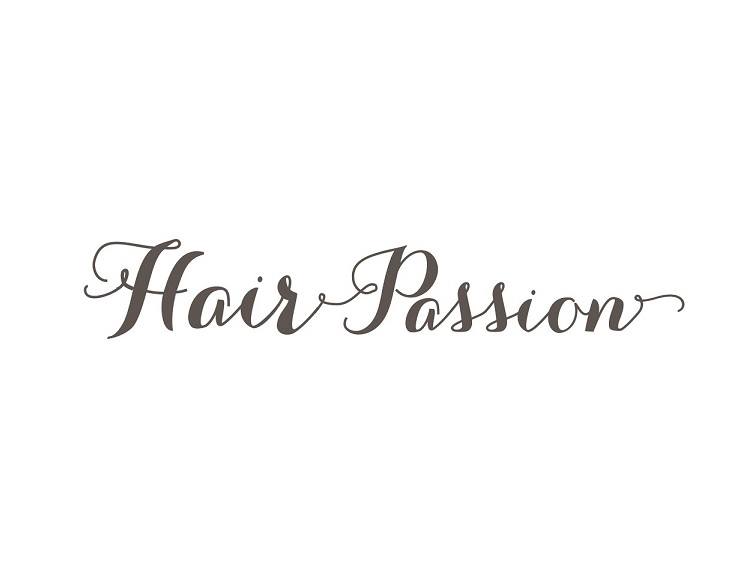                    FORMULARZ REKLAMACYJNY                    FORMULARZ REKLAMACYJNY                    FORMULARZ REKLAMACYJNY                    FORMULARZ REKLAMACYJNY                    FORMULARZ REKLAMACYJNY                    FORMULARZ REKLAMACYJNY DANE SPRZEDAWCYDANE SPRZEDAWCYDANE SPRZEDAWCYHAIR PASSION Adrian Czapski, ul. Lotników 44/1, 44-100 GliwiceNIP: 6312197240; email: sklep@hairpassion.pl, tel: 533 311 912HAIR PASSION Adrian Czapski, ul. Lotników 44/1, 44-100 GliwiceNIP: 6312197240; email: sklep@hairpassion.pl, tel: 533 311 912HAIR PASSION Adrian Czapski, ul. Lotników 44/1, 44-100 GliwiceNIP: 6312197240; email: sklep@hairpassion.pl, tel: 533 311 912DANE KLIENTADANE KLIENTADANE KLIENTADANE KLIENTADANE KLIENTADANE KLIENTAImię i nazwisko:Imię i nazwisko:Imię i nazwisko:Imię i nazwisko:Adres do korespondencji:Adres do korespondencji:Adres do korespondencji:Adres do korespondencji:Adres e-mail:Adres e-mail:Adres e-mail:Adres e-mail:DANE DOTYCZĄCE UMOWY SPRZEDAŻYDANE DOTYCZĄCE UMOWY SPRZEDAŻYDANE DOTYCZĄCE UMOWY SPRZEDAŻYDANE DOTYCZĄCE UMOWY SPRZEDAŻYDANE DOTYCZĄCE UMOWY SPRZEDAŻYDANE DOTYCZĄCE UMOWY SPRZEDAŻYNumer zamówienia:Numer zamówienia:Numer zamówienia:Numer zamówienia:Data zawarcia umowy sprzedaży:Data zawarcia umowy sprzedaży:Data zawarcia umowy sprzedaży:Data zawarcia umowy sprzedaży:Nr faktury VAT/paragonu i data wystawienia (fakultatywnie) lub inny dowód zakupu:Nr faktury VAT/paragonu i data wystawienia (fakultatywnie) lub inny dowód zakupu:Nr faktury VAT/paragonu i data wystawienia (fakultatywnie) lub inny dowód zakupu:Nr faktury VAT/paragonu i data wystawienia (fakultatywnie) lub inny dowód zakupu:OZNACZENIE REKLAMOWANEGO TOWARUOZNACZENIE REKLAMOWANEGO TOWARUOZNACZENIE REKLAMOWANEGO TOWARUOZNACZENIE REKLAMOWANEGO TOWARUOZNACZENIE REKLAMOWANEGO TOWARUOZNACZENIE REKLAMOWANEGO TOWARUOpis towaru (np. rodzaj, marka, producent, model):Opis towaru (np. rodzaj, marka, producent, model):Opis towaru (np. rodzaj, marka, producent, model):Opis towaru (np. rodzaj, marka, producent, model):Cena towaru:Cena towaru:Cena towaru:Cena towaru:OKREŚLENIE WADYOKREŚLENIE WADYOKREŚLENIE WADYOKREŚLENIE WADYOKREŚLENIE WADYOKREŚLENIE WADYOpis wadyOpis wadyOpis wadyOpis wadyData stwierdzenia wady:Data stwierdzenia wady:Data stwierdzenia wady:Data stwierdzenia wady:ŻĄDANIE KLIENTA (proszę wskazać właściwe)ŻĄDANIE KLIENTA (proszę wskazać właściwe)ŻĄDANIE KLIENTA (proszę wskazać właściwe)ŻĄDANIE KLIENTA (proszę wskazać właściwe)ŻĄDANIE KLIENTA (proszę wskazać właściwe)ŻĄDANIE KLIENTA (proszę wskazać właściwe)ANieodpłatna naprawa towaru (usunięcie wady)Nieodpłatna naprawa towaru (usunięcie wady)Nieodpłatna naprawa towaru (usunięcie wady)Nieodpłatna naprawa towaru (usunięcie wady)Nieodpłatna naprawa towaru (usunięcie wady)BNieodpłatana wymiana towaru na nowyNieodpłatana wymiana towaru na nowyNieodpłatana wymiana towaru na nowyNieodpłatana wymiana towaru na nowyNieodpłatana wymiana towaru na nowyCObniżenie ceny towaruKwota obniżenia ceny:Kwota obniżenia ceny:Kwota obniżenia ceny:DOdstąpienie od umowy i żądanie zwrotu pieniędzy (Klient nie może odstąpić od umowy, jeżeli wada jest nieistotna)Odstąpienie od umowy i żądanie zwrotu pieniędzy (Klient nie może odstąpić od umowy, jeżeli wada jest nieistotna)Odstąpienie od umowy i żądanie zwrotu pieniędzy (Klient nie może odstąpić od umowy, jeżeli wada jest nieistotna)Odstąpienie od umowy i żądanie zwrotu pieniędzy (Klient nie może odstąpić od umowy, jeżeli wada jest nieistotna)Odstąpienie od umowy i żądanie zwrotu pieniędzy (Klient nie może odstąpić od umowy, jeżeli wada jest nieistotna)ZWROT PIENIĘDZY (dotyczy jedynie żądania obniżenia ceny towaru albo odstąpienia od umowy i żądania zwrotu pieniędzy)ZWROT PIENIĘDZY (dotyczy jedynie żądania obniżenia ceny towaru albo odstąpienia od umowy i żądania zwrotu pieniędzy)ZWROT PIENIĘDZY (dotyczy jedynie żądania obniżenia ceny towaru albo odstąpienia od umowy i żądania zwrotu pieniędzy)ZWROT PIENIĘDZY (dotyczy jedynie żądania obniżenia ceny towaru albo odstąpienia od umowy i żądania zwrotu pieniędzy)ZWROT PIENIĘDZY (dotyczy jedynie żądania obniżenia ceny towaru albo odstąpienia od umowy i żądania zwrotu pieniędzy)ZWROT PIENIĘDZY (dotyczy jedynie żądania obniżenia ceny towaru albo odstąpienia od umowy i żądania zwrotu pieniędzy)Nazwa banku i numer rachunku bankowego Klienta:Nazwa banku i numer rachunku bankowego Klienta:Nazwa banku i numer rachunku bankowego Klienta:Nazwa banku i numer rachunku bankowego Klienta:Inny sposób zwrotu pieniędzy:Inny sposób zwrotu pieniędzy:Inny sposób zwrotu pieniędzy:Inny sposób zwrotu pieniędzy:INNE UWAGI KLIENAINNE UWAGI KLIENAINNE UWAGI KLIENAINNE UWAGI KLIENAINNE UWAGI KLIENAINNE UWAGI KLIENADATA, MIEJSCOWOŚĆ I PODPIS KLIENTADATA, MIEJSCOWOŚĆ I PODPIS KLIENTADATA, MIEJSCOWOŚĆ I PODPIS KLIENTADATA, MIEJSCOWOŚĆ I PODPIS KLIENTADATA, MIEJSCOWOŚĆ I PODPIS KLIENTADATA, MIEJSCOWOŚĆ I PODPIS KLIENTAMiejscowość, data:Miejscowość, data:Miejscowość, data:Miejscowość, data:Podpis Klienta(-ów)Podpis Klienta(-ów)Podpis Klienta(-ów)Podpis Klienta(-ów)